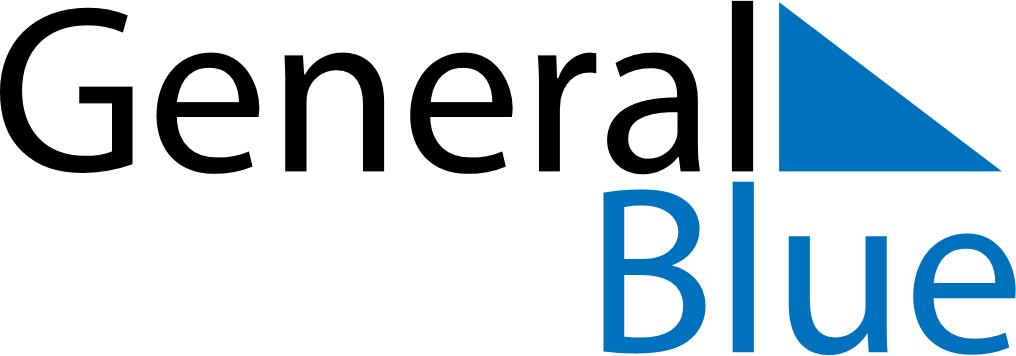 July 2027July 2027July 2027July 2027July 2027July 2027TurkeyTurkeyTurkeyTurkeyTurkeyTurkeySundayMondayTuesdayWednesdayThursdayFridaySaturday1234567891011121314151617Democracy and National Unity Day1819202122232425262728293031NOTES